ESCOLA MUNICIPAL DE EDUCAÇÃO BÁSICA ALFREDO GOMES. 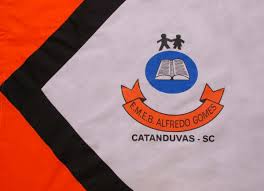 CATANDUVAS, SETEMBRO DE 2020.DIRETORA: IVANIA AP. NORA ASSESSORA TÉCNICA PEDAGÓGICA: SIMONE ANDRÉA CARLASSESSORA TÉCNICA ADMINISTRATIVA: TANIA NUNES DE ÁVILAPROFESSORA REGENTE: TACIANA CLAUDIA FELIPE2ª PROFESSORA: JANETE TACIANA DE MARQUIASTURMA: 4º ANO VESPERTINOSEQUÊNCIA DIDÁTICA DO 4º ANO VESPERTINO MÊS DE SETEMBRO TÍTULO: ÁGUA E AS TRANFORMAÇÕES REVERSÍVEIS E IRREVERSÍVEIS ATIVIDADE 04 LÍNGUA PORTUGUESA DURAÇÃO: 21/09 ATÉ 25/09FAÇA TUDO COM CALMA E BEM CAPRICHADO. FAZER AS TAREFAS NO CADERNO DE ATIVIDADES;1. FAZER A DATA;2. ESCREVA O SEU NOME COMPLETO.ATIVIDADE 01PINTE OS DESENHOS ABAIXO DEPOIS RECORTE E COLE NO LUGAR CORRETO PARA COMPLETAR A ESTROFE.  DEPOIS COM A AJUDA DOS FAMILIARES PEÇA QUE LEIAM O VERSO PARA VOCÊ: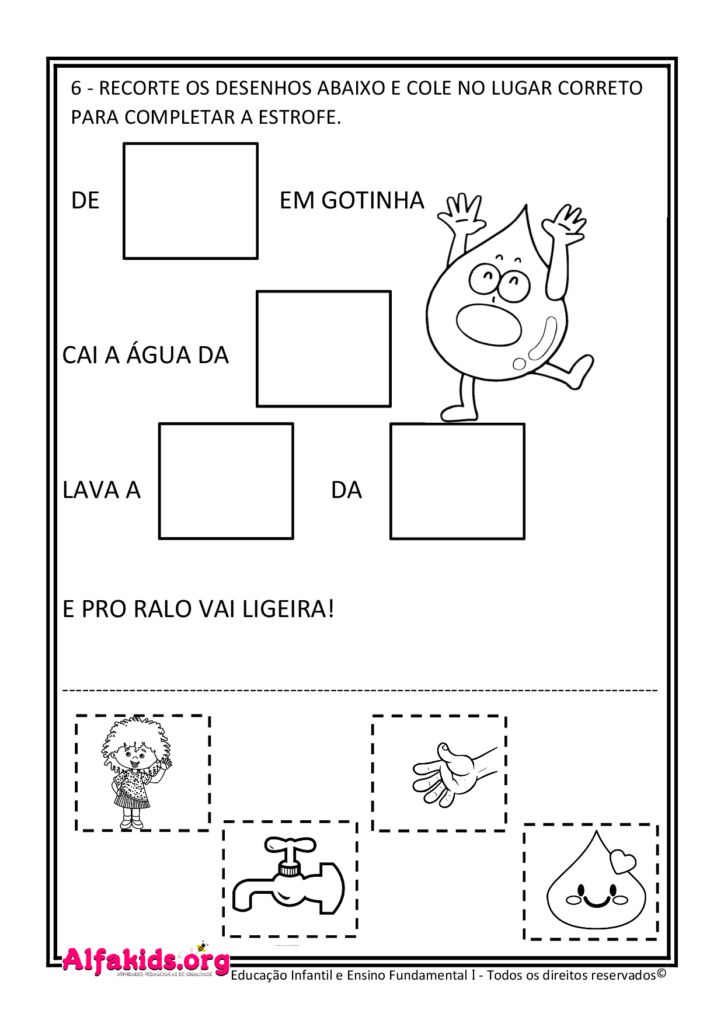 DE GOTINHA EM GOTINHACAI A ÁGUA DA TORNEIRA LAVA A MÃO DA MENININHA E PRO RALO VAI LIGEIRA.                                                                                                                                                                                                               BOA SEMANA!!!OLÁ; QUERIDA LAVÍNIA.                                                                                         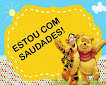 QUANTA SAUDADE! ESPERO QUE TUDO ESTEJA BEM COM VOCÊ E SUA FAMÍLIA. A CADA DIA QUE PASSA FICAMOS MAIS ANSIOSOS PARA QUE TUDO VOLTE AO NORMAL, NÃO PODEMOS DESANIMAR TEMOS QUE TER PACIÊNCIA, OTIMISMO E ESPERANÇA QUE TUDO VAI PASSAR. ESTOU MUITO FELIZ DE VER QUE VOCÊ ESTÁ REALIZANDO AS ATIVIDADES. CONTINUE ASSIM REALIZANDO TODAS AS ATIVIDADES COM CAPRICHO. OBRIGADA A FAMÍLIA PELO APOIO E A DEDICAÇÃO DE SEMPRE.  QUALQUER DÚVIDA ESTOU À DISPOSIÇÃO.                                                                                                                   